					July 20, 2017VIA FIRST CLASS MAIL AND eSERVICEHonorable Perry Warren Pennsylvania House of RepresentativesRoom 27B, East WingMain Capitol BuildingHarrisburg, Pennsylvania  17120					RE: 	Pennsylvania American Water Company 						Docket Number R-2017-2595853Dear Representative Warren:Thank you for your letter dated July 13, 2017, to Executive Director Jan Freeman regarding the above captioned proposed rate case filed by the Pennsylvania American Water Company.Since this matter is still pending before the Pennsylvania Public Utility Commission, and due to the statutory prohibition on ex-parte communications at 66 Pa. C.S. Section 334(c), please be advised that I am serving a copy of your comments to all of the parties of record to this case, and placing your letter on the record at the above docket number. I have copied June Perry, the Commission’s Legislative Director, with your letter, and who can also provide you with more information on how to monitor the litigation of this rate case.					Sincerely, 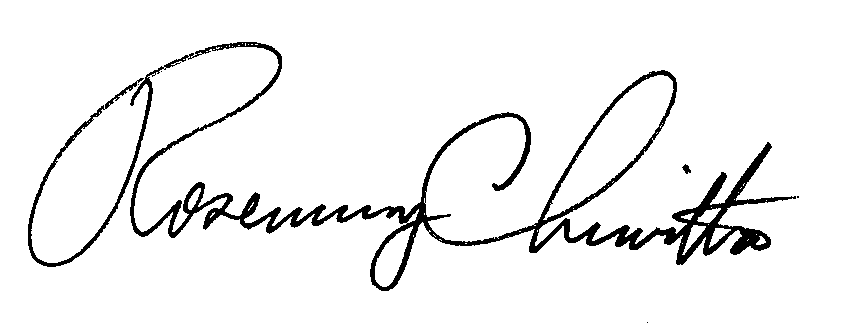 					Rosemary Chiavetta					Secretary of the CommissionEnclosureCC:  All Parties of Record          June Perry, PUC Legislative Director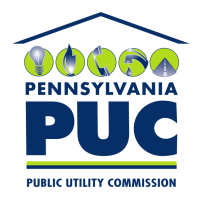  PUBLIC UTILITY COMMISSION400 NORTH STREET, HARRISBURG, PA 17120IN REPLY PLEASE REFER TO OUR 